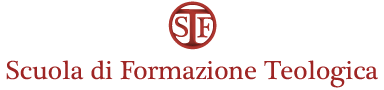 Programma Teologia Morale FondamentaleChe cos’è la Teologia Morale: definizioni sulla Teologia, sulla Morale e sugli aspetti Fondamentali delle discipline teologiche.Origine della morale: questioni problematiche. “Unde malum”: focus sul problema del male posto da Genesi in comparazione alle civiltà coeve.“Maschio e femmina li creò”: focus di morale sessuale nella polarità uomo-donna.“Non è bene che l’uomo sia solo”: focus sulla morale sociale dell’uomo in relazione.L’Uomo è Persona: contributo scritturistico e filosofico.Antico e Nuovo Testamento: continuità e discontinuità nel pensare morale.Cristianesimo: alba di una nuova moralità.Storia del pensiero morale nel cristianesimo: età patristica, età medioevale, età moderna.Magistero attuale sul pensiero morale.Teologia Morale nel pensiero di alcuni teologi contemporanei.